Linear Programming Exercises - Several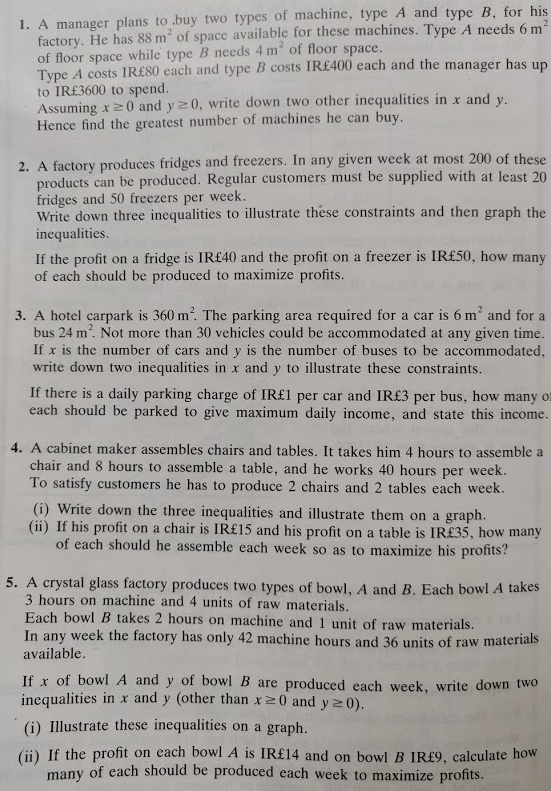 